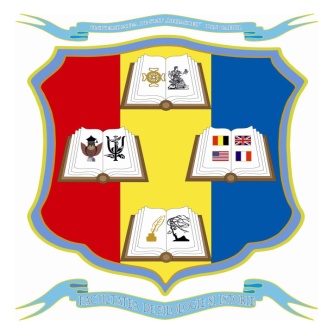 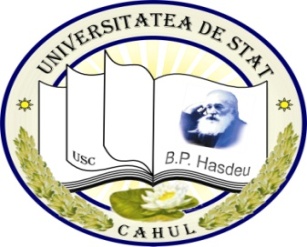 Facultatea de Ştiinţe Umaniste şi PedagogiceCOORDONAT:				                                                                                                                 APROBAT:                                                                                                                                                                                                                                        dr., conf.univ., Chiciuc Ludmila ___________                                         ____________dr., conf. univ., Grosu LilianaProrector pentru activitate didactică,        	                                         Decanul Facultăţii Ştiinţe Umaniste şi Pedagogicecalitate şi parteneriate de formare profesională          ORARUL SESIUNIIDE SUSȚINERE A RESTANȚELORCiclul I (Licență), Ciclul II (Master) (perioada 24-30.01.2023)a.u. 2022-2023Nr.D/oNumele, prenumele cadrului didactic, catedraDataOraSalaCATEDRA LIMBI ȘI LITERATURICATEDRA LIMBI ȘI LITERATURICATEDRA LIMBI ȘI LITERATURICATEDRA LIMBI ȘI LITERATURICATEDRA LIMBI ȘI LITERATURI1.Axentii Victor,dr., conf. univ.24.01.20239.003272.Balțatu Ludmila,dr., conf. univ.25.01.20239.003273.Colodeeva Liliana,dr., conf. univ.24.01.20239.003274.Grosu Liliana,dr., conf. univ.30.01.202313.102165.Petcu Valeriana,dr., conf. univ.26.01.20239.002066.Pintilii Alina,dr., conf. univ.25.01.20239.003277.Pușnei Irina,dr., conf. univ.30.01.202313.303238.Para Inaasist. univ.24.01.202311.00327CATEDRA ISTORIE ȘI TEORIA EDUCAȚIEICATEDRA ISTORIE ȘI TEORIA EDUCAȚIEICATEDRA ISTORIE ȘI TEORIA EDUCAȚIEICATEDRA ISTORIE ȘI TEORIA EDUCAȚIEICATEDRA ISTORIE ȘI TEORIA EDUCAȚIEI9.Axentii Ioana,  dr., conf. univ.26.01.202309.0021210.Arsene Igor,dr., conf. univ.30.01.202313.10online/ Google Meet11.Barbă Maria, asist.univ.26.01.20239.0012712.Chiciuc Ludmila,dr., conf. univ.25.01.20239.0013.Clichici Veronica,dr., conf. univ.30.01.202313.10online/Google Meet14.Cojocari-Luchian Snejana,dr., conf. univ.30.01.202313.10online/Google Meet15.Cojocaru Gheorghe, dr.hab., prof. univ.27.01.20239.00online/ Google Meet16.Croitoru Costin, dr., conf. univ.26.01.20239.00online/ Google Meet17.Frangopol Cătălina, asist.univ.24.01.20239.0022318.Ghelețchi Ion, dr., lect. univ.25.01.20239.0020319.Ilicciev Maxim, asist.univ.25.01.20239.0021420.Lungu Polina,  dr., conf. univ.25.01.202311.0021121.Mihăilescu Natalia, dr., conf. univ.25.01.20239.0021422.Milici-Suverjan Gabriela, asist. univ.24.01.202311.0021423.Petrencu Anatol, dr. hab., prof. univ.27.01.20239.00online/ Google Meet24.Șeremet Daniela, asist. univ.25.01.202311.0022525.Șișcanu Ion,dr. hab., prof. univ.27.01.202311.00online/ Google Meet26.Vrabie Silvia, dr., lect. univ.26.01.20239.00214CATEDRA DREPTCATEDRA DREPTCATEDRA DREPTCATEDRA DREPTCATEDRA DREPT27.Blașcu Oleseaasist. univ.27.01.202313.10307CATEDRA INGINERIE ȘI ȘTIINȚE APLICATECATEDRA INGINERIE ȘI ȘTIINȚE APLICATECATEDRA INGINERIE ȘI ȘTIINȚE APLICATECATEDRA INGINERIE ȘI ȘTIINȚE APLICATECATEDRA INGINERIE ȘI ȘTIINȚE APLICATE28.Popovici Ilona, asist.univ.24.01.20239.00402, blocul B29.Bîrlea Svetlana,dr., conf. univ.30.01.202312.00215